Divinópolis, 28 de Dezembro de 2011À DireçãoUNIMED - DIVINÓPOLISPrezados Senhores,Com grande satisfação recebemos seu ofício datado de 22/12/11, firmado pelo Diretor Presidente Dr. Evangelista José Miguel e encaminhado a esta Regional Oeste de Pediatria com o seguinte conteúdo, que foi lido e apresentado na assembléia do dia 27/12/11:“ Informamos que por decisão do Conselho de Administração ficou estabelecido que a Unimed Divinópolis vai remunerar os atendimentos ambulatoriais em puericultura, conforme código 10106146 – CBHPM – porte 3B – R$124,00 (cento e vinte e quatro reais), para atendimentos a crianças de até 24 (vinte e quatro) meses. A consulta, como dos demais cooperados, continuará em R$72,00 (setenta e dois reais) para não haver questionamentos de outras especialidades. Nosso plano é chegar a R$80,00 (oitenta reais) para todos em 2012.”Os pediatras de Divinópolis e região, reunidos em assembleia no dia 27/12/11, reconhecem os esforços e o empenho desta diretoria no sentido de chegarmos a um acordo em nossas negociações, que se arrastam ao longo deste ano. Também, parabenizamos esta mesma diretoria por reconhecer que a puericultura é um procedimento médico especializado e de se propor a remunerá-la da forma como prevista na CBHPM, embora apenas até os dois anos de idade, quando muitas operadoras ignoram tal procedimento, num claro desrespeito ao profissional pediatra, menosprezo e desvalorização da consulta de puericultura.Também na apreciação do ofício observamos que não foi fornecida uma data para o início do pagamento da consulta de puericultura.Ainda, nada foi mencionado quanto à adoção do Tratamento Clínico Ambulatorial em Pediatria – TCAP. Ponto importante da pauta de reivindicações dos profissionais pediatras.Por fim, nada foi mencionado quanto ao fim das Glosas definidas como “consulta de retorno”, questão já normatizada pela ANS, entendida apenas “como o momento em que o paciente comparece à clínica para apresentação de resultados de exames solicitados ou de cuidados prescritos”. Conforme, também Resolução CFM n° 1958/2010. Outro ponto importantíssimo da pauta de reivindicações dos profissionais pediatras. (Vide anexo).Tendo tudo isto sendo debatido e refletido votou-se e por decisão unânime da assembleia ficaram estabelecidos os pontos abaixo: A Regional Oeste de Pediatria é a legítima representante dos pediatras de Divinópolis e região e agora passa a ter o apoio e as assinaturas de 48 pediatras que legitimam esta representatividade;O valor de R$80,00 que será pago a toda consulta médica a partir de março/2012, não diferencia e não valoriza a consulta pediátrica como tanto queremos e pelo qual tanto temos lutado; Este valor de R$80,00 para a consulta pediátrica já entra depreciada, posto que é valor reivindicado há mais de dois anos;A puericultura: Atendimento Ambulatorial de Puericultura - AAP, para o     acompanhamento da criança e do adolescente não termina aos dois anos de idade e sim aos 19 anos, como preconizado pela Sociedade Brasileira de Pediatria; não se justifica, portanto, o seu não reconhecimento, e o seu não pagamento é, no mínimo inaceitável, posto que o número de atendimentos de puericultura a partir de dois anos de idade é muito pequeno, ou seja, uma consulta anual de puericultura para o infante e o adolescente. A puericultura tem um código próprio e o pagamento dos procedimentos que possuem código CBHPM não dependem de decisão de assembleia de cooperados:Código CBHPM: 10106146, porte 3B, valor R$124,00. A diretoria da Unimed precisa se posicionar quanto ao fim das glosas definidas como “consulta de retorno” e quanto à adoção do Tratamento Clínico Ambulatorial em Pediatria – TCAP. Portanto mantemos nossa decisão de continuarmos em nossa luta por uma pediatria mais digna e valorizada e passaremos a atender aos usuários da Unimed a partir de 01/01/12 da seguinte forma, enquanto aguardamos um convite para sentarmos à mesa para nova rodada de negociação:Atendimento no consultório, em caráter particular com o recebimento do valor de R$80,00 para a consulta comum e de R$124,00 para a consulta de puericultura dos pacientes acima de dois anos de idade, posto que já está estabelecido este valor até os dois anos de idade e pressupondo que será pago a partir de 01/01/12, com a emissão de documento comprobatório próprio para que o usuário possa ser ressarcido junto à Unimed.Nas consultas de puericultura dos menores de dois anos de idade deverão constar na guia da Unimed o código de procedimento 10106146 no campo onde consta atualmente “consulta em consultório”. No campo “observação” escreva PUERICULTURA – PORTE 3B.Quanto as demais Operadoras de Planos de Saúde:Recomendamos, enquanto estivermos em negociação, que os pediatras credenciados em quaisquer outras operadoras de planos de saúde passem, a partir de 01/01/2012, a atender seus usuários, no consultório, em caráter particular com o recebimento do valor de R$80,00 para a consulta comum e de R$124,00 para a consulta de puericultura, com a emissão de documento comprobatório próprio para que o usuário possa ser ressarcido junto à sua operadora. Estes valores poderão ser diferenciados, de acordo com os custos de cada consultório, mas nunca em valores inferiores; Recomendamos, ainda, que haja uma cópia em cada consultório da tabela contendo as faixas etárias correspondentes ao Atendimento Ambulatorial de Puericultura destinado à criança saudável, para a prevenção e não para o tratamento de doenças.Nôzor GalvãoPresidente da Regional Oeste de PediatriaREGIONAL OESTE DE PEDIATRIA – DIVINÓPOLIS/MGSOCIEDADE MINEIRA DE PEDIATRIAANEXO ÚNICOResolução CFM nº1958/2010, que define e regulamenta o ato da consulta médica, a possibilidade de sua complementação e reconhece que deve ser do médico assistente a identificação das hipóteses tipificadas nesta resolução.Artigo 5º e parágrafo único desta mesma Resolução:Art. 5º Instituições de assistência hospitalar ou ambulatorial, empresas que atuam na saúde suplementar e operadoras de planos de saúde não podem estabelecer prazos específicos que interfiram na autonomia do médico e na relação médico-paciente, nem estabelecer prazo de intervalo entre consultas.Parágrafo único. Os diretores técnicos das entidades referidas no caput desteartigo serão eticamente responsabilizados pela desobediência a esta resolução.- Considerando ainda a resposta dada pela ANS em 2009 ao questionamento sobre uma prática adotada pela grande maioria das operadoras de planos de saúde: a glosa por consultas de retorno, assim como a exigência de justificativa para segundo atendimento feito a um mesmo paciente, resposta esta com o seguinte teor:“Informamos que os médicos devem denunciar à ANS as restrições que têm sofrido por parte das operadoras. Ratificamos o entendimento de que as operadoras não podem limitar o número de consultas que o paciente tem direito ou imputar ao médico o ônus dessa limitação (...). Solicitamos que envie para o Núcleo Regional de Atendimento e Fiscalização (...) quaisquer documentos que comprovem as glosas das operadoras ou que provem a limitação/restrição de consultas mensais”.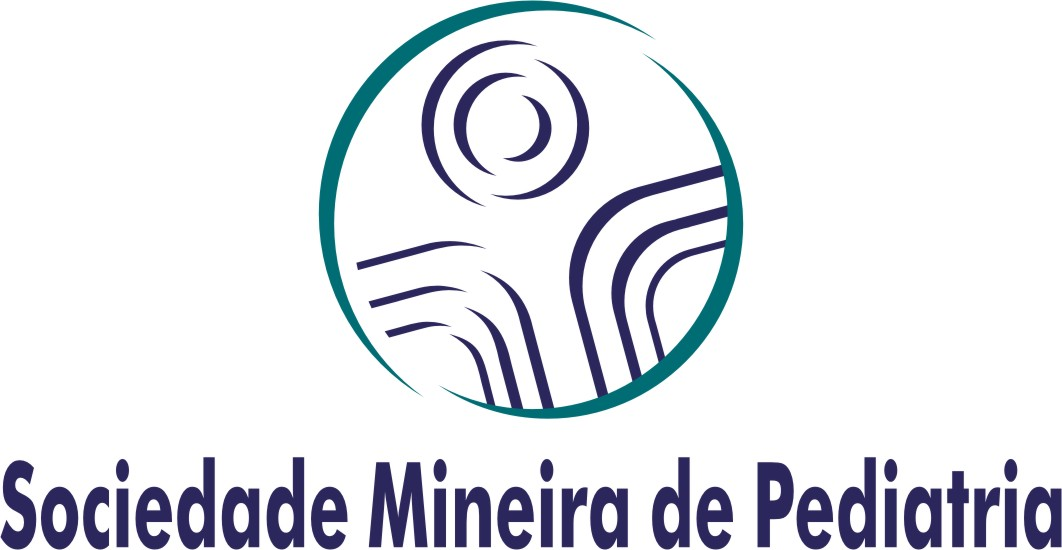 